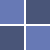          GRADSKA KNJIŽNICA                      ZADARŽUPANIJSKA MATIČNA SLUŽBA ZA NARODNE I ŠKOLSKE KNJIŽNICEPLAN I PROGRAM RADAU 2020. GODINI – ŠKOLSKE KNJIŽNICEPROSINAC, 2020. GODINEPLAN I PROGRAM RADA ŽUPANIJSKE MATIČNE SLUŽBE U 2020. GODINIMREŽA ŠKOLSKIH KNJIŽNICA U ZADARSKOJ ŽUPANIJI - STANJE36 knjižnica osnovnih škola19 knjižnica srednjih školaNeformalne knjižnične zbirke u privatnim (3) i umjetničkim školama (2) te učeničkom domu (1). TEMELJNI POSLOVIStručni nadzor i praćenje rada školskih knjižnicastručni posjeti i neposredni uvid u rad školskih knjižnica (vođenje inventarnih knjiga, stručnu obradu građe, pregled dokumentacije o posljednjoj provedenoj reviziji i otpisu knjižnične građe, …) te uvid u stanje knjižničnoga fonda, prostora i opreme;Sustav jedinstvenog elektroničkog prikupljanja statističkih podataka o poslovanju knjižnica –  kontrola statističkih podataka o radu školskih knjižnica za 2019. godinu i verificiranje unesenih podataka;analiza poslovanja školskih knjižnica u protekloj godini prema pokazateljima uspješnosti u Sustavu jedinstvenog elektroničkog prikupljanja statističkih podataka i Standardu za školske knjižnice, Narodne novine broj 34/00, kao i temeljem drugih statističkih podataka koje Matična služba redovito prikuplja;praćenje rada školskih knjižnica i proučavanje njihova stanja i potreba putem redovite komunikacije sa školskim knjižničarima; praćenje izvršenja preporuka Matična službe za unapređenje rada, izrečenih u izvješćima o stručnom nadzoru ili stručnom obilasku knjižnica; stručni tematski i radni sastanci sa školskim knjižničarima;stručni posjeti knjižnicama u svezi pojedinačne problematike (npr. prostornih problema, pojedinih segmenata stručnoga rada…);dostavljanje izvješća osnivačima, Nacionalnoj i sveučilišnoj knjižnici u Zagrebu – Hrvatskom zavodu za knjižničarstvo i Ministarstvu znanosti i obrazovanja RH.  Stručno-savjetodavna pomoćsavjetodavna pomoć knjižnicama i osnivačima knjižnica u rješavanju prostornih problema (stručno mišljenje o postojećem prostoru, potrebnom proširenju, adaptaciji i sl. ili o izgradnji novoga prostora; sudjelovanje u izradi programskih zadataka i prijedloga organizacije prostora; suradnja s arhitektima…); savjetodavna pomoć kod ulaganja u nabavu/obnovu knjižnične opreme;savjetodavna pomoć knjižnicama i predlaganje rješenja o stručnom radu i potrebnom broju stručnih djelatnika radi dostizanja propisanih standarda; poticanje knjižnica na sustavnu izgradnju knjižničnih zbirki; savjetodavna pomoć prilikom uvođenja u rad novih djelatnika knjižnica; poticanje na redovito provođenje revizije i otpisa građe, stručna pomoć i upute, pregled dokumentacije o reviziji i otpisu, pregled popisa građe predviđene za otpis te očitovanje o provedenom otpisu; poticanje i pomoć pri izradi potrebnih dokumenata u svezi korištenja fonda i njegove zaštite, npr. pravilnika o radu knjižnice, pravilnika o zaštiti knjižnične građe i dr.;poticanje knjižnica na unos podataka te savjetodavna pomoć za rad u Sustavu jedinstvenog elektroničkog prikupljanja statističkih podataka o poslovanju knjižnica. Stručno usavršavanje knjižničnog osoblja organizacija stručnih programa (predavanja i seminara) u suradnji s Centrom za stalno stručno usavršavanje knjižničara; organizacija stručnih programa u suradnja s drugim ustanovama ili društvima  (Odjel za informacijske znanosti Sveučilišta u Zadru, Društvo knjižničara Zadar, Županijsko stručno vijeće školskih knjižničara i dr.);poticanje sudjelovanja knjižničara na stručnim seminarima i skupovima;individualna i/ili grupna edukacija knjižničara za rad u pojedinim modulima knjižničnog programa Crolist;predstavljanje novih podzakonskih akata (pravilnika i standarda) koji će tijekom 2020. godine biti usvojeni, s naglaskom na novosti, odnosno izmjenu postojećih odredbi.  RAZVOJNI POSLOVIRazvoj mreže knjižničnih uslugapoticanje ustrojavanja školskih knjižnica i zapošljavanja stručnih osoba u onim školama  koje po broju razrednih odjeljenja ostvaruju uvjete za to; prema trenutnom stanju umjetničke (Glazbena škola Blagoja Berse, Glazbena škola sv. Benedikta u Zadru) i privatne škole (Privatna osnovna škola „Nova“, Zadarska privatna gimnazija s pravom javnost i Katolička osnovna škola „Ivo Mašina“ u Zadru) te Srednjoškolski đački dom imaju samo neformalne zbirke knjiga. Pomoć osnivačima u rješavanju prostornih problema suradnja s knjižničarima i ravnateljima škola na poboljšanju prostornih i ostalih uvjeta u školskim knjižnicama;suradnja na projektima uređenja i opremanja knjižničnih prostora. Informatizacija i povezivanje u jedinstveni knjižnično-informacijski sustavpoticanje preostalih školskih knjižnica na informatizaciju knjižničnog poslovanja (prema trenutno dostupnim podacima, od 55 školskih knjižnica, njih 22 ne koristi niti jedan knjižnični program, a od onih koje koriste 14 ih nema automatiziranu posudbu knjižnične građe); umrežavanje školskih knjižnica u skupne kataloge osnovnih i srednjih škola Zadarske županije; edukacija rada  u knjižničnom programu CROLIST za knjižnice umrežene u Skupni katalog knjižnica Zadarske županije.Suradnjasuradnja s Nacionalnom i sveučilišnom knjižnicom - Zavodom za knjižničarstvo, Ministarstvom znanosti i obrazovanja RH, Hrvatskim knjižničarskim društvom – Komisijom za pokretne knjižnice i Društvom knjižničara Zadar, Županijskim stručnim vijećem školskih knjižničara, Sveučilištem u Zadru – Odjelom za informacijske znanosti, osnivačima knjižnica i dr.poticanje međusobne suradnje knjižnica, naročito na području književnih programa i manifestacija (npr. Mjesec hrvatske knjige, Zadar čita), čitateljskih kampanja i projekata te poticanje suradnje između škola i pokretnih knjižnica (bibliobusa).Ostali poslovisudjelovanje u radu Hrvatskog knjižničnog vijeća, Stručnoga vijeća županijskih matičnih knjižnica, radu Središnjeg stručnog vijeća matičnih knjižnica RH, Sekcije za narodne knjižnice HKD-a – Komisije za pokretne knjižnice te radu drugih stručnih tijela; sudjelovanje na znanstvenim i stručnim skupovima i drugim oblicima stručne obuke; slanje obavijesti o stručnim skupovima i manifestacijama, popunjavanje i prosljeđivanje anketnih upitnika za potrebe istraživanja i sl.;obavljanje i drugih poslova u Gradskoj knjižnici Zadar (voditeljica Bibliobusne službe, povremena ispomoć ili zamjena na knjižničnim odjelima, sudjelovanje u stručnim timovima i projektima);obavljanje i drugih poslova matične djelatnosti u skladu s čl. 34. i čl. 43. Zakona o knjižnicama i knjižničnoj djelatnosti, Narodne novine br. 17/19. Nada Radman, voditeljica Matične službe 